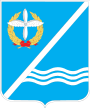 Совет Качинского муниципального округа города СевастополяРЕШЕНИЕ  № 22/166О внесении изменений в Положение  «О местной администрации внутригородского муниципального образования города Севастополя Качинского муниципального округа», утвержденного решением Совета Качинского муниципального округа от 13.05.2015 г. № 14Заслушав и обсудив доклад Главы внутригородского муниципального образования, исполняющего полномочия председателя Совета, Главы местной администрации Качинского муниципального округа Герасим Николая Михайловича о необходимости внесения изменений в Положение «О местной администрации внутригородского муниципального образования города Севастополя Качинского муниципального округа», утвержденного решением Совета Качинского муниципального округа от 13.05.2015 № 14 (далее - Положение), а также рассмотрев экспертное заключение № 132 от 02 ноября 2015 года Отдела правовой экспертизы и ведения регионального Регистра нормативных правовых актов муниципальных образований Управления по взаимодействию с органами местного и территориального самоуправления Департамента внутренней политики Правительства Севастополя  на решение Совета внутригородского муниципального образования города Севастополя Качинского муниципального округа от 13.05.2015г. № 14, руководствуясь Федеральным Законом от 06.10.2003 № 131-ФЗ «Об общих принципах организации местного самоуправления в Российской Федерации», Законом города Севастополя от 05.08.2014 № 53-ЗС "О муниципальной службе в городе Севастополе", Законом города Севастополя от 03.06.2014 № 25-ЗС "О структуре и наименовании органов местного самоуправления в городе Севастополе, численности, сроках полномочий и дате проведения выборов депутатов представительных органов внутригородских муниципальных образований первого созыва в городе Севастополе», Законом города Севастополя от 30.12.2014 № 102-ЗС "О местном самоуправлении в городе Севастополе", ст.ст. 36-38 Устава внутригородского муниципального образования города Севастополя Качинский муниципальный округ, Совет Качинского муниципального округаРЕШИЛ:1. Внести изменения в Положение «О местной администрации внутригородского муниципального образования города Севастополя Качинского муниципального округа», утвержденного решением Совета Качинского муниципального округа от 13.05.2015 № 14 (ред. от 02.07.2015 № 31; ред. от 21.07.2015 № 38; ред. от 12.08.2015 № 50):1.1. В разделе 1 Положения пункты 4, 12 изложить в следующей редакции:«4. Место нахождения местной администрации: 299804,  пгт Кача, ул. Нестерова, 5».«12. Местная администрация в соответствии с положениями Бюджетного Кодекса Российской Федерации в установленном порядке открывает лицевые счета в Федеральном казначействе и осуществляет операции с бюджетными средствами через эти счета.Местная администрация предоставляет информацию о своей деятельности органам государственной статистики и налоговым органам, Совету Качинского МО и иным лицам в соответствии с законодательством Российской Федерации».2. Обнародовать настоящее решение путем размещения его полного текста на информационных стендах для официальной информации Качинского муниципального округа, на официальном сайте Правительства города Севастополя и на официальном сайте внутригородского муниципального образования города Севастополя Качинский муниципальный округ.3. Настоящее решение вступает в силу со дня его обнародования.4. Контроль за исполнением настоящего решения возложить на Главу внутригородского муниципального образования города Севастополя Качинский муниципальный округ Герасим Н.М.I созывXXII сессия2014 - 2016 гг.29 апреля 2016 годапгт. КачаГлава ВМО Качинский МО, исполняющий полномочия председателя Совета,Глава местной администрацииН.М. Герасим